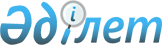 О внесении изменений в решение Уилского районного маслихата от 6 января 2020 года № 368 "Об утверждении бюджета Коптогайского сельского округа на 2020-2022 годы"
					
			С истёкшим сроком
			
			
		
					Решение Уилского районного маслихата Актюбинской области от 13 ноября 2020 года № 455. Зарегистрировано Департаментом юстиции Актюбинской области 23 ноября 2020 года № 7696. Прекращено действие в связи с истечением срока
      В соответствии со статьей 109-1 Бюджетного кодекса Республики Казахстан от 4 декабря 2008 года, статьей 6 Закона Республики Казахстан от 23 января 2001 года "О местном государственном управлении и самоуправлении в Республике Казахстан", Уилский районный маслихат РЕШИЛ:
      1. Внести в решение Уилского районного маслихата от 6 января 2020 года № 368 "Об утверждении бюджета Коптогайского сельского округа на 2020-2022 годы" (зарегистрированное в Реестре государственной регистрации нормативных правовых актов № 6662, опубликованное 15 января 2020 года в эталонном контрольном банке нормативных правовых актов Республики Казахстан в электронном виде) следующие изменения:
      в пункте 1:
      в подпункте 1):
      доходы - цифры "81 261" заменить цифрами "91 961",
      в том числе:
      поступления трансфертов – цифры "78 790" заменить цифрами "89 490";
      в подпункте 2):
      затраты – цифры "81 656,7" заменить цифрами "92 356,7".
      2. Государственному учреждению "Аппарат Уилского районного маслихата" в установленном законодательством порядке обеспечить государственную регистрацию настоящего решения в Департаменте юстиции Актюбинской области.
      3. Настоящее решение вводится в действие с 1 января 2020 года. Бюджет Коптогайского сельского округа на 2020 год 
					© 2012. РГП на ПХВ «Институт законодательства и правовой информации Республики Казахстан» Министерства юстиции Республики Казахстан
				
      Председатель сессии Уилского 
районного маслихата 

Б. Жумырбаев

      Секретарь Уилского 
районного маслихата 

Е. Жиеналин
Приложение к решению Уилского районного маслихата от 13 ноября 2020 года № 455Приложение 1 к решению Уилского районного маслихата от 6 января 2020 года № 368
категория
категория
категория
категория
сумма 
(тысяч тенге)
класс
класс
класс
сумма 
(тысяч тенге)
подкласс
подкласс
сумма 
(тысяч тенге)
Наименование
сумма 
(тысяч тенге)
1. Доходы
91961
1
Налоговые поступления
2302
01
Подоходный налог
30
2
Индивидуальный подоходный налог
30
04
Налоги на собственность
2272
1
Налоги на имущество
42
3
Земельный налог
95
4
Налог на транспортные средства
2135
2
Неналоговые поступления
169
01
Доходы от государственной собственности
164
5
Доходы от аренды имущества, находящегося в государственной собственности
164
06
Прочие неналоговые поступления
5
1
Прочие неналоговые поступления
5
4
Поступления трансфертов
89490
02
Трансферты из вышестоящих органов государственного управления
89490
3
Трансферты из районного (города областного значения) бюджета
89490
функциональная группа
функциональная группа
функциональная группа
функциональная группа
функциональная группа
сумма 
(тысяч тенге)
функциональная подгруппа
функциональная подгруппа
функциональная подгруппа
функциональная подгруппа
сумма 
(тысяч тенге)
администратор бюджетных программ
администратор бюджетных программ
администратор бюджетных программ
сумма 
(тысяч тенге)
программа
программа
сумма 
(тысяч тенге)
Наименование
сумма 
(тысяч тенге)
ІІ. Затраты
92356,7
01
Государственные услуги общего характера
24456,7
1
Представительные, исполнительные и другие органы, выполняющие общие функции государственного управления
24456,7
124
Аппарат акима города районного значения, села, поселка, сельского округа
24456,7
001
Услуги по обеспечению деятельности акима города районного значения, села, поселка, сельского округа
19456,7
022
Капитальные расходы государственного органа
5000
04
Образование
38352
1
Дошкольное воспитание и обучение
38352
124
Аппарат акима города районного значения, села, поселка, сельского округа
38352
004
Дошкольное воспитание и обучение и организация медицинского обслуживания в организациях дошкольного воспитания и обучения
37352
032
Капитальные расходы подведомственных государственных учреждений и организации
1000
07 
Жилищно-коммунальное хозяйство
29348
3
Благоустройство населенных пунктов
29348
124
Аппарат акима города районного значения, села, поселка, сельского округа
29348
008
Освещение улиц в населенных пунктах
3548
009
Обеспечение санитарии населенных пунктов
1400
011
Благоустройство и озеленение населенных пунктов
24400
12
Транспорт и коммуникации
200
1
Автомобильный транспорт
200
124
Аппарат акима города районного значения, села, поселка, сельского округа
200
045
Капитальный и средний ремонт автомобильных дорог в городах районного значения, селах, поселках, сельских округах
200
15
Трансферты
0
1
Трансферты
0
124
Аппарат акима города районного значения, села, поселка, сельского округа
0
V. Дефицит бюджета (профицит)
VI. Финансирование дефицита бюджета (использование профицита)
0